DESCRIZIONE DETTAGLIATA DELL’OFFERTA DI TIROCINIO Per la compilazione del progetto si chiede vengano considerate le finalità, gli obiettivi formativi, gli sbocchi occupazionali e professionali pubblicati nella pagina web del corso di studi e che si allegano, in forma sintetica, al termine del modulo.Il presente modulo va allegato nel portale Esse3 – Tirocini e stage in formato PDF.Si richiede che l’offerta di tirocinio sia rivolta a studenti del □ corso di laurea triennale in Scienze delle attività motorie e sportive del 3° anno□ corso di laurea magistrale in Scienze motorie preventive e adattate□ corso di laurea magistrale interateneo in Scienze dello sport e della prestazione fisica (Curriculum Sport della montagna e Curriculum Sport individuali e di squadra)Indicare la/le tipologia/e delle attività di tirocinio:(contattare il docente di riferimento in caso di dubbio sull’ambito)REQUISITI TUTOR AZIENDALE PER TIROCINI DEL CORSO DI LAUREA TRIENNALE IN AMBITO SPORTIVO E FITNESS:Titolo di studio richiesto: laurea triennale in Scienze motorie acquisita da almeno 3 anni o diploma Isef e/o laurea magistrale in Scienze motoriePer l’ambito sportivo è richiesta inoltre la qualifica di II° livello (regionale) con una federazione affiliata al CONI con almeno 5 anni di esperienzaIl tutor aziendale deve avere compiti e competenze specifiche per il progetto di tirocinio propostoREQUISITI TUTOR AZIENDALE PER TIROCINI DEI CORSI DI LAUREA MAGISTRALE IN AMBITO SPORTIVO E FITNESS:Titolo di studio richiesto: laurea magistrale in Scienze motorie acquisita da almeno 3 anni  In mancanza del titolo di laurea magistrale, è necessaria la laurea triennale in Scienze motorie acquisita da almeno 10 anni o il diploma Isef e una elevata e continuata esperienza lavorativa di almeno 10 anni per l’ambito richiestoPer l’ambito sportivo è richiesta inoltre la qualifica di II° livello (regionale) con una federazione affiliata al CONI con almeno 5 anni di esperienzaIl tutor aziendale deve avere compiti e competenze specifiche per il progetto di tirocinio propostoALLEGARE:Curriculum vitae del tutor aziendaleDichiarazione da parte dell’ente della tipologia del rapporto di lavoro con il tutor, specificando se il tutor è responsabile di un settore (giovanili, mini-attività, squadre senior, altro).REQUISITI TUTOR AZIENDALE PER TIROCINI DELLA LAUREA TRIENNALE E LAUREA MAGISTRALE IN AMBITO EDUCATIVO, PREVENTIVO, RIEDUCATIVO E RICERCA:La Commissione valuterà il curriculum del tutor aziendale e in particolare il titolo di studio che deve essere acquisito da almeno 3 anni. Il titolo di studio deve essere coerente con l’esperienza di tirocinio proposta. per l’ambito ricerca potranno, inoltre, essere valutate anche eventuali pubblicazioni.ALLEGARE:Curriculum vitae del tutor aziendale (possibilmente con formato Curriculum EU).Conoscenze, abilità e competenze generali offerti dall’ente per le attività di tirocinio degli studentiIndicare con una X le voci pertinenti aggiungendo una breve descrizione relativa alle competenze che il tirocinante potrà conseguireSi raccomanda di leggere attentamente e utilizzare nella compilazione gli obiettivi formativi, gli sbocchi professionali dei regolamenti dei corsi di laurea di Scienze motorie e riportati nell’ultima pagina del modulo.Durante l’attività il tirocinante potrà acquisire:Barrare le caselle di interesse con una X e specificare in modo dettagliato l’offerta formativa Conoscenze “Tecnico-specifiche” relative alla tipologia dell’attività (ad esempio ciò che lo studente potrà apprendere della specialità affrontata: allenamenti sport specifici – rieducazione da infortuni – ginnastica a carattere preventivo nelle differenti fasce di età). Specificare: ___________________________________________________________________________________________________________________________________________________________________________________Conoscenze “Fisico-atletiche” relative al modello prestativo di (ad esempio caratteristiche del carico fisico della disciplina/specialità/attività fisica: aerobico – anaerobico – misto – di resistenza, di forza generale, ecc.). Specificare: ______________________________________________________________________________________________________________________________________________________________________________Conoscenze Metodologico didattiche relative all’insegnamento di (secondo le caratteristiche e le esigenze di: ambito sportivo – rieducativo – preventivo – educativo – del benessere). Specificare: ______________________________________________________________________________________________________________________________________________________________________________Conoscenze degli strumenti e delle modalità relative alla valutazione delle attività (ad esempio lo studente utilizzerà le valutazioni in uso all’ente e apprenderà metodi e strumenti relativi a: questionari – test di valutazione funzionale - tabelle e programmi di allenamento – verifiche/test in periodi determinati – verifiche/anamnesi in entrata e uscita). Specificare: ______________________________________________________________________________________________________________________________________________________________________________Conoscenze relative alla programmazione di breve-medio-lungo periodo, relative alle diverse attività fisico-motorie previste: ludiche - giovanili – per senior – anziani – disabili – per patologie specifiche, ecc. Specificare: ______________________________________________________________________________________________________________________________________________________________________________Conoscenze Relative all’organizzazione e amministrazione dell’ente (ad esempio se lo studente avrà occasione di assistere/consultare/supportare le pratiche amministrative e gestionali dell’ente). Specificare: ______________________________________________________________________________________________________________________________________________________________________________Altro ______________________________________________________________________________________________________________________________________________________________________________Ipotesi di suddivisione in ore e descrizione del progetto di tirocinioSi chiede di descrivere l’esperienza o le tipologie di esperienza che si propongono agli studenti (è possibile presentare più progetti).A titolo esemplificativo per un progetto di 50 ore si possono prevedere 10 ore di documentazione, osservazione, discussione con il tutor e gli operatori coinvolti (descrivere l’attività); 30 ore a seguito del tutor (descrivere l’attività); 10 ore direttamente con l’utenza (descrivere l’attività).  Titolo (eventuale) _______________________________________________________________________________Documentazione n. ore______________descrizione__________________________________________________________________________________________________________________________________________________Osservazione n. ore ______________ descrizione _____________________________________________________  ______________________________________________________________________________________________Progettazione n. ore ______________ descrizione ___________________________________________________________________________________________________________________________________________________Conduzione tutorata n. ore ___________descrizione _______________________________________________________________________________________________________________________________________________Rielaborazione n. ore ______________ descrizione__________________________________________________________________________________________________________________________________________________________________________________CLASSI DI ETA’ DI RIFERIMENTO E NUMEROSITA’ (ANNUALE) DELL’UTENZA NELL’AMBITO PROPOSTO□ bambini 	N°:	□ <100; □ 100-250; □ 250-500; □ >500□ giovani 		N°:	□ <100; □ 100-250; □ 250-500; □ >500□ adulti 		N°:	□ <100; □ 100-250; □ 250-500; □ >500□ anziani 	N°:	□ <100; □ 100-250; □ 250-500; □ >500NUMERO ORE DI TIROCINIO RICHIESTEPer la laurea triennale lo studente può richiedere un massimo di 125 ore (minimo 25, con multipli di 25)Per la laurea magistrale lo studente può richiedere un massimo di 375 ore (minimo 50, con multipli di 25)   Il monte ore richiesto dovrà essere concordato con il tutor aziendale. In itinere lo studente, in accordo con il tutor aziendale, potrà decidere di aumentare il monte ore rispetto a quanto presentato nel progetto formativoNUMERO STUDENTI disponibili ad accogliere durante l’anno ____________Il numero massimo di tirocinanti che possono contestualmente essere ospitati in relazione al numero di dipendenti è regolato dal DM 142 del 25/03/1998 (art. 1):Aziende con non più di 5 dipendenti a tempo indeterminato, un tirocinante;aziende con un numero di dipendenti compreso tra sei e diciannove, non più di due tirocinanti contemporaneamente;con più di venti dipendenti a tempo indeterminato, tirocinanti in misura non superiore al dieci per cento dei suddetti dipendenti contemporaneamente. Firma tutor aziendale e Timbro dell’entePAGINA RISERVATA ALLE ASD E SSD: REQUISITI PER L’ACCREDITAMENTO DELL’ASSOCIAZIONE SPORTIVA DILETTANTISTICA - SOCIETA’ SPORTIVA DILETTANTISTICA Compilare solo le parti di interesseAnno di fondazione: ______________Settore maschile: SI □   NO □Settore femminile: SI □ NO □N° di tesserati complessivo:N° di tesserati fino a 10 anni _____    N° maschi_____ N° femmine______N° di tesserati fino a 18 anni _____    N° maschi_____ N° femmine______N° di tesserati senior             _____    N° maschi_____ N° femmine______N° Dirigenti ____________     Dirigenti laureati Scienze motorie SI □   NO □ Numero:______N° Tecnici   ____________     Tecnici laureati Scienze motorie    SI □   NO □ Numero:______N° Preparatori fisici: ______    Preparatori fisici laureati Scienze motorie   SI □   NO □ Numero:______Indicare le categorie/squadre supportate dal preparatore fisico: ______________________________________________________________________________________________________________________________________________________________________________N° campionati:  Categorie Giovanili specificando la tipologia di campionato (provinciale, regionale, nazionale) ______________________________________________________________________________________________________________________________________________________________________________Categorie Senior specificando la tipologia di campionato (provinciale, regionale, nazionale)	______________________________________________________________________________________________________________________________________________________________________________Sito web o pagina Facebook: SI □   NO □  Nel caso sia presente un sito web o pagina Facebook, indicare quali di queste informazioni sono pubblicate:Notiziario Programmi di allenamentoFoto delle squadreAltri serviziAltri servizi offerti dalla società:Medico socialeFisioterapista/Rieducatore fisicoNutrizionistaCentri estiviCamp residenzialiAltro___________________CURRICULUM TUTOR AZIENDALE DA COMPILAREFinalità, obiettivi e sbocchi professionali dei corsi di laurea in Scienze motorie (sintesi)Per il corso di laurea in Scienze delle Attività Motorie e Sportive gli obiettivi formativi, gli sbocchi occupazionali e professionali pubblicati nella pagina web del corso di studi: https://www.corsi.univr.it/?ent=cs&id=341&menu=ilcorso&tab=presentazione&lang=itObiettivi formativi Gli obiettivi formativi specifici del Corso di laurea in Scienze delle Attività Motorie e Sportive sono finalizzati al conseguimento di competenze culturali e operative adeguate per la conduzione e la valutazione di attività motorie individuali e di gruppo a carattere educativo, ludico ricreativo, sportivo finalizzate al mantenimento del benessere psico-fisico mediante la promozione di stili di vita attivi. Tali competenze riguardano anche la conduzione e la valutazione di attività del fitness individuali e di gruppo.(…)Il Corso di Laurea in Scienze delle Attività Motorie e Sportive identifica come obiettivo formativo primario lo sviluppo di conoscenze e competenze di ambito motorio-sportivo, biomedico e psico-pedagogico relative allo sport e alla varie forme di attività motorie necessarie per: Condurre programmi di attività motorie e sportive nelle forme e nei modi che meglio rispondono alle esigenze  e alle capacità del praticante e del contesto territoriale e culturale in cui si svolgono.Assumere autonomia di giudizio e abilità relative alle procedure di valutazione ed analisi delle caratteristiche del praticante e del contesto che sono necessarie per una corretta proposta di attività motoria e sportiva.Acquisire un metodo scientifico di lavoro che porti ad uno sviluppo ed aggiornamento continuo delle proprie capacità culturali ed operative, che consenta il confronto con il mondo professionale anche internazionale, che sviluppi la capacità e la propensione a progredire nel proprio processo formativo. (…)Sbocchi occupazionali e professionali previsti Il laureato in Scienze delle Attività Motorie e Sportive assume le funzioni e le capacità di professionista delle attività motorie e sportive. Secondo quanto riportato in diverse proposte di legge presentate nel Parlamento Italiano, questa figura professionale è chiamata a svolgere funzioni in ambito motorio e sportivo con particolare riferimento a:Conduzione, gestione e valutazione di attività motorie individuali e di gruppo a carattere compensativo, adattativo, educativo, ludicoricreativo, sportivo finalizzate al mantenimento del benessere psico-fisico mediante la promozione di stili di vita attivi.Conduzione, gestione e valutazione di attività del fitness individuali e di gruppo.Tali attività potranno essere svolte nelle strutture pubbliche e private, nelle organizzazioni sportive e dell'associazionismo ricreativo e sociale e nei centri di promozione e conduzione delle attività motorie e sportive svolte in vari ambienti. (…)Per il corso di laurea Magistrale in Scienze Motorie Preventive ed Adattate gli obiettivi formativi, gli sbocchi occupazionali e professionali pubblicati nella pagina web del corso di studi: https://www.corsi.univr.it/?ent=cs&id=493&menu=ilcorso&tab=presentazione&lang=itObiettivi formativi I laureati dovranno essere in grado di: • progettare, condurre e gestire le attività motorie con attenzione alle specificità di genere e per classi di età per persone affette da disabilità sia organica che motoria• avere competenze avanzate per poter operare nell’ambito delle attività motorie ai fini ricreativi, di socializzazione, di prevenzione, del mantenimento e del recupero della migliore efficienza fisica nelle diverse età ed in particolare nell’anziano• avere approfondita conoscenza delle metodologie per l’educazione motoria adattata per persone affette da diversi gradi di ridotta funzionalità organica e motoria(…)Sbocchi occupazionali e professionali previsti Con l’acquisizione delle competenze previste con  LM-67, i laureati potranno ottenere una qualificazione professionale rivolta ai seguenti ambiti lavorativi:progettazione, conduzione e gestione delle attività motorie educative, ricreative e sportive adattate per disabili presso istituzioni ed enti specializzati compresi quelli che agiscono nell’ambito del privato sociale;progettazione, conduzione e gestione delle attività motorie finalizzate al raggiungimento e al mantenimento del quadro ottimale dell’efficienza fisica e del benessere;progettazione, conduzione e gestione delle attività motorie per gli anziani presso enti pubblici e strutture private;progettazione, conduzione e gestione delle attività motorie mirate alla prevenzione generale e specifica ed al superamento delle patologie correlate alla sedentarietà ed a scorretti stili di vita all’interno di iniziative promosse da enti pubblici o strutture private.(…)Per il corso di laurea Magistrale interateneo in Scienze dello Sport e della Prestazione Fisica gli obiettivi formativi, gli sbocchi occupazionali e professionali pubblicati nella pagina web del corso di studi: https://www.corsi.univr.it/?ent=cs&id=538&menu=ilcorso&tab=presentazione&lang=itObiettivi formativi Obiettivo del corso è formare laureati in grado di progettare, coordinare e condurre l'attività di preparazione fisica e atletica in vari sport di squadra e individuali, comprese le attività sportive agonistiche per persone con disabilità, utilizzando correttamente l'esercizio fisico e l'allenamento come strumento di preparazione alle attività sportive, mantenendo altresì una specifica attenzione alla dimensione educativa, di promozione della salute e del benessere individuale. (…)Sbocchi occupazionali e professionali previsti Con l’acquisizione delle competenze previste, i laureati potranno esercitare funzioni di elevata responsabilità nei vari ambiti della preparazione atletica dal livello ricreativo, a quello scolastico e professionistico. Il laureato magistrale può operare nel ruolo di: - Tutor, istitutore e insegnante nella formazione professionale; - Arbitro e giudice di gara - Atleta - Tecnico sportivo (preparatore atletico, istruttore, allenatore) presso società sportive, enti di promozione sportiva, sistema scolastico, palestre, impianti sportivi e strutture come palestre, piscine, impianti sportivi, centri sportivi polivalenti, strutture sanitarie, abitazioni private, spazi pubblici e privati, in cui sono svolte attività motorie e sportive siano esse finalizzate al mantenimento e al recupero dell'efficienza psico-fisica che alla conduzione di attività sportive disciplinate dalle federazioni sportive nazionali e dagli enti di promozione sportiva riconosciuti dal Comitato olimpico nazionale italiano (CONI) - Tecnico specializzato per la valutazione funzionale ed analisi della prestazione sportiva - Organizzatore di eventi sportivi in diversi contesti territoriali Inoltre, nell'ambito degli sport di montagna il laureato magistrale può svolgere le funzioni di: - Esperto di attività sportive outdoor in contesti turistici per le varie fasce di età; - Tecnico specializzato per la valutazione funzionale ed analisi della prestazione sportiva negli sport di montagna; - Organizzatore di eventi sportivi nel territorio, anche a livello turistico, e di promozione del territorio specifico in cui opera; - Sviluppatore di strumentazione innovativa per attività sportive negli sport di montagna e outdoor.(…)CORSO DI LAUREAAMBITO DEL PROGETTODOCENTE DI RIFERIMENTOE-MAILa) Laurea triennale b) Laurea magistrale in Scienze motorie preventive e adattate□ Altro (progetti sul management sportivo, sull’organizzazione di eventi, su aspetti psico-sociali, ecc.).Vitali Francescafrancesca.vitali@univr.ita) Laurea triennale b) Laurea magistrale in Scienze motorie preventive e adattate□ Educativo (Scuole o Enti di promozione sportiva o associazioni educative).Bertinato Lucianoluciano.bertinato@univr.ita) Laurea triennale b) Laurea magistrale in Scienze motorie preventive e adattate□ Fitness (palestre private e iniziative dedicate alle attività per la salute).Milanese Chiarachiara.milanese@univr.ita) Laurea triennale b) Laurea magistrale in Scienze motorie preventive e adattate□ Preventivo (palestre a specifico collegamento sanitario per prevenzione di patologie).Mantovani Alessandroalessandro.mantovani@univr.ita) Laurea triennale b) Laurea magistrale in Scienze motorie preventive e adattate□ Ricerca (progetti preventivamente concordati con l’Università). Nardello Francescafrancesca.nardello@univr.ita) Laurea triennale b) Laurea magistrale in Scienze motorie preventive e adattate□ Rieducativo (palestre di riabilitazione/rieducazione fisica con presenza di medici e fisioterapisti).Ricci Matteomatteo.ricci@univr.ita) Laurea triennale b) Laurea magistrale in Scienze motorie preventive e adattate□ Sportivo (società sportive, enti promozione sportiva, Istituti scolastici iscritti ai Campionati studenteschi).Cantor Tarpericantor.tarperi@univr.itCORSO DI LAUREAAMBITO DEL PROGETTODOCENTE DI RIFERIMENTOE-MAILLaurea magistrale in Scienze dello sport e della prestazione fisica□ Educativo (Scuole o Enti di promozione sportiva o associazioni educative).Vitali Francescafrancesca.vitali@univr.itLaurea magistrale in Scienze dello sport e della prestazione fisica□ Fitness (palestre private e iniziative dedicate alle attività per la salute).Savoldelli Aldoaldo.savoldelli@univr.itLaurea magistrale in Scienze dello sport e della prestazione fisica□ Gestionale – Economico (progetti sul management sportivo, sull’organizzazione di eventi).Bouquet Paolo paolo.bouquet@unitn.itLaurea magistrale in Scienze dello sport e della prestazione fisica□ Ricerca (progetti preventivamente concordati con l’Università). Biressi Stefano Pellegrini Barbarastefano.biressi@unitn.itbarbara.pellegrini@univr.itLaurea magistrale in Scienze dello sport e della prestazione fisica□ Rieducativo (palestre di riabilitazione/rieducazione fisica con presenza di medici e fisioterapisti).Valentini Robertoroberto.valentini@univr.itLaurea magistrale in Scienze dello sport e della prestazione fisica□ Sportivo (società sportive, enti promozione sportiva, Istituti scolastici iscritti ai Campionati studenteschi).Milanese Chiara Savoldelli Aldochiara.milanese@univr.italdo.savoldelli@univr.itFormato europeo per il curriculum vitae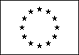 Informazioni personaliNome[Cognome, Nome]Indirizzo[ Numero civico, strada o piazza, codice postale, città, paese ]TelefonoE-mailNazionalitàData di nascita[ Giorno, mese, anno ]Esperienza lavorativa• Date (da – a) [ Iniziare con le informazioni più recenti ed elencare separatamente ciascun impiego pertinente ricoperto. ]• Nome e indirizzo del datore di lavoro• Tipo di azienda o settore• Tipo di impiego• Principali mansioni e responsabilitàIstruzione e formazione• Date (da – a)[ Iniziare con le informazioni più recenti ed elencare separatamente ciascun corso pertinente frequentato con successo. ]• Nome e tipo di istituto di istruzione o formazione• Principali materie / abilità professionali oggetto dello studio• Qualifica conseguita• Livello nella classificazione nazionale (se pertinente)Capacità e competenze personaliAcquisite nel corso della vita e della carriera ma non necessariamente riconosciute da certificati e diplomi ufficiali.Madrelingua[ Indicare la madrelingua ]Altre lingua[ Indicare la lingua ]• Capacità di lettura[ Indicare il livello: eccellente, buono, elementare. ]• Capacità di scrittura[ Indicare il livello: eccellente, buono, elementare. ]• Capacità di espressione orale[ Indicare il livello: eccellente, buono, elementare. ]Capacità e competenze relazionaliVivere e lavorare con altre persone, in ambiente multiculturale, occupando posti in cui la comunicazione è importante e in situazioni in cui è essenziale lavorare in squadra (ad es. cultura e sport), ecc.[ Descrivere tali competenze e indicare dove sono state acquisite. ]Capacità e competenze organizzative  Ad es. coordinamento e amministrazione di persone, progetti, bilanci; sul posto di lavoro, in attività di volontariato (ad es. cultura e sport), a casa, ecc.[ Descrivere tali competenze e indicare dove sono state acquisite. ]Capacità e competenze tecnicheCon computer, attrezzature specifiche, macchinari, ecc.[ Descrivere tali competenze e indicare dove sono state acquisite. ]Altre capacità e competenzeCompetenze non precedentemente indicate.[ Descrivere tali competenze e indicare dove sono state acquisite. ]